Додаток 2до наказу "Про формування банків даних кандидатур експертів у відповідності до регламенту світового рейтингу університетів QS"Таблиці для внесення пропозицій по 
кандидатурах експертівТаблиця 1Пропозиції кандидатур до бази даних академічних експертів 
від підрозділу – _____________________________(заповнюється англійською мовою; в верхньому рядку таблиці вказано назву стовпчиків, 
в другому рядку наведено приклад заповнення – 
з деякими поясненнями)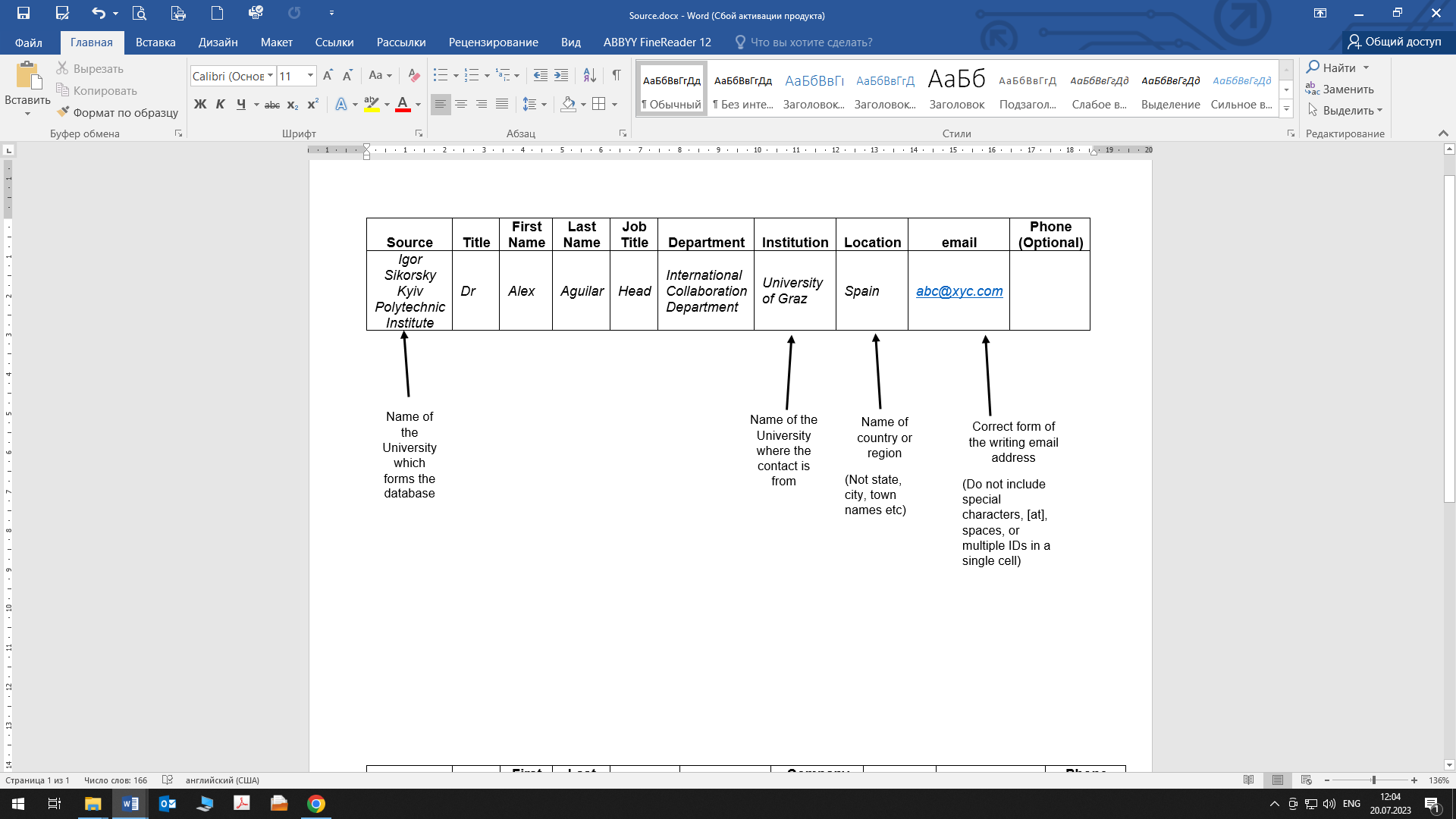 УВАГА! Таблиця 1 заповнюється в електронному вигляді в 
EXСEL (додається).Декан, директор Контактна посадова 
особа від підрозділу: тел.: ___________________email: ___________________Таблиця 2Пропозиції кандидатур до бази даних експертів від роботодавців
від підрозділу – ________________(заповнюється англійською мовою; в верхньому рядку таблиці вказано назву стовпчиків, 
в другому рядку наведено приклад заповнення – 
з деякими поясненнями)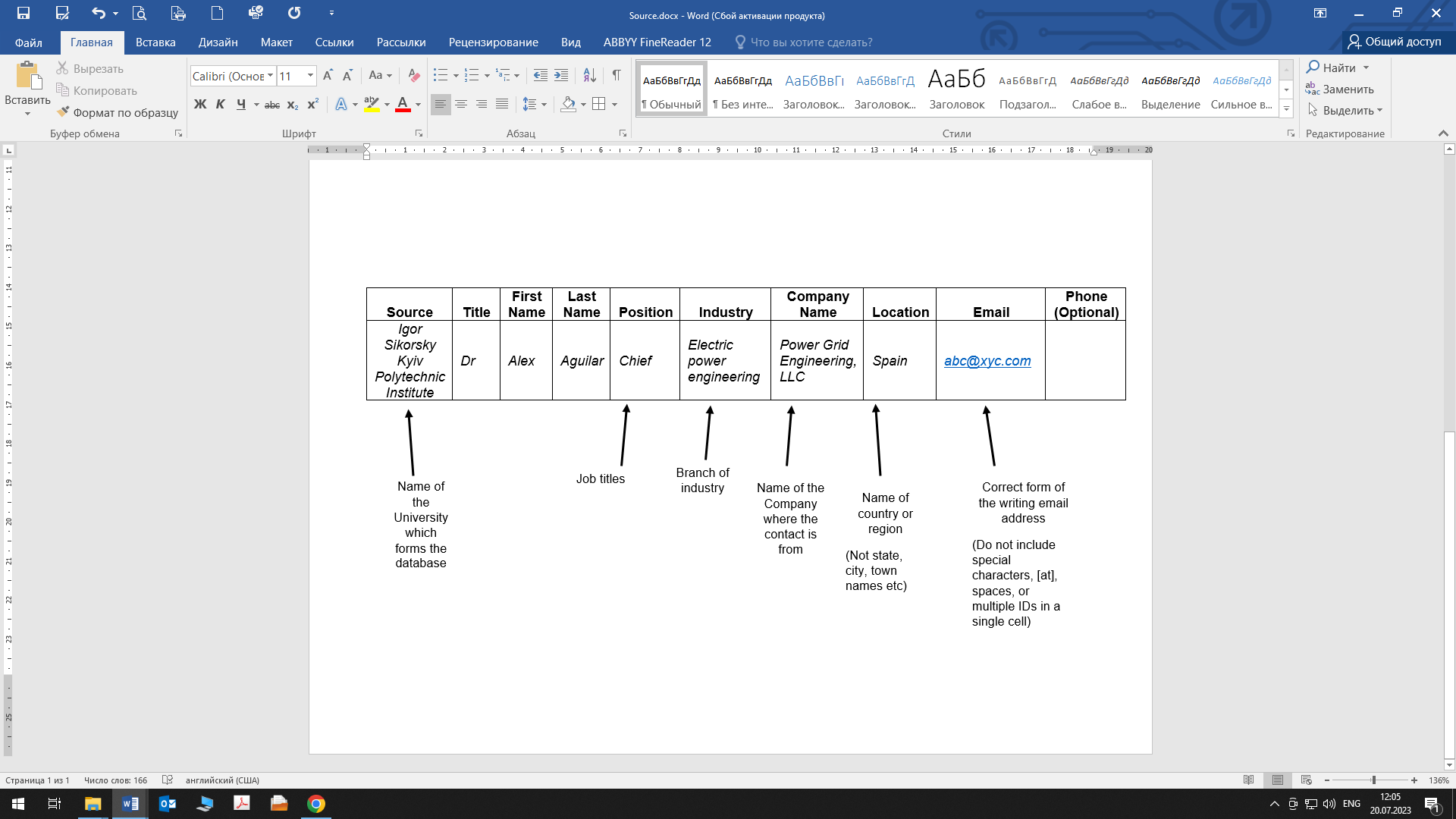 УВАГА! Таблиця 2 заповнюється в електронному вигляді в 
EXСEL (додається).Декан, директор Контактна посадова 
особа від підрозділу: тел.: ___________________email: ___________________УВАГА! Пропозиції від підрозділів приймають:Довгопол Євгенія Олександрівна, email: e.dovhopol@kpi.ua,та Ковтун Святослав Петрович, email: kovtun.svat@outlook.com,
кімната 147, корпус № 1, тел. 204-91-99_________________ 
 (підпис)____________________________  (прізвище, ім'я, по-батькові)_________________ 
 (підпис)____________________________  (прізвище, ім'я, по-батькові)_________________ 
 (підпис)____________________________  (прізвище, ім'я, по-батькові)_________________ 
 (підпис)____________________________  (прізвище, ім'я, по-батькові)